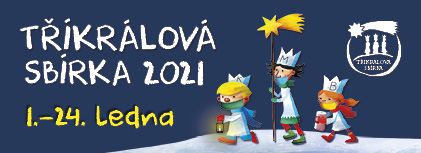 Vážení spoluobčané,nadešel čas Tříkrálové sbírky, která se stala v naší obci již dlouholetou tradicí.Vzhledem k současné situaci není možné uskutečnit koledu tradiční formou, proto bychom vás chtěli oslovit touto cestou a vyhlásit sbírku přes Obecní úřad Výrov – Hadačka. Peníze je možné darovat v pondělí a středu od 15 – 18 hodin na  úřadě u starosty p. Vlastimila Pecha nebo kdykoliv  během jeho přítomnosti v kanceláři a to od 6. 1. do 24. 1. 2021. Pokud byste chtěli podpořit sbírku jinou cestou, je možné darovat peníze online do 24. 1. 2021  a to na účet:66008822/0800 pod VS: 7770325  (Kralovice – podpora projektů diecézní charity Plzeň) nebo  na účet TS 2021:  66008822/0800  pod VS: 777Díky vaší štědrosti a vašim finančním darům v uplynulých letech se nám společně podařilo podpořit nemálo charitativních organizací a pomoc lidem v nouzi. Všem dárcům předem děkujeme za obětavou pomoc a v novém roce přejeme všem pevné zdraví. Příští rok na viděnou.                                                                        https://www.youtube.com/watch?                                                  Štěpánka Hynešová                                                                                                                                                                                                                                       Pavel, Míra, Soňa, Lada a děti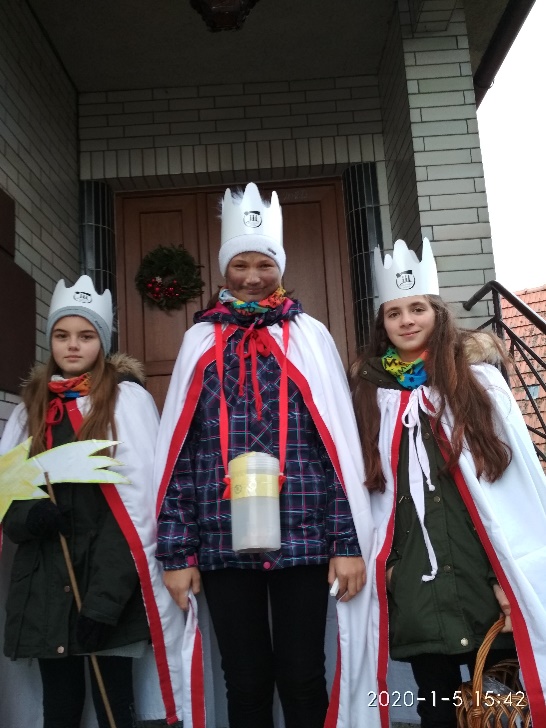 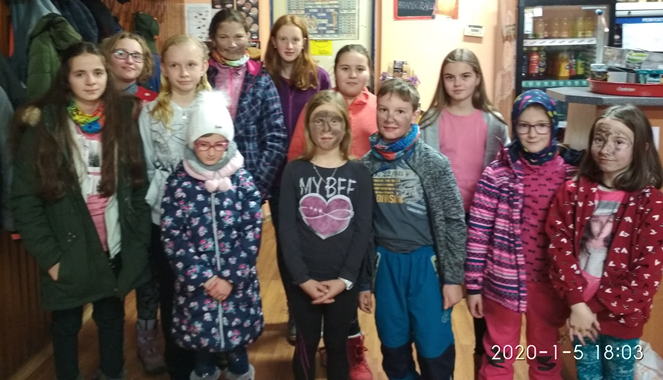 